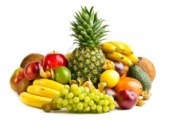 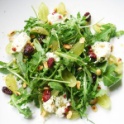 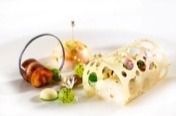 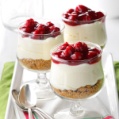 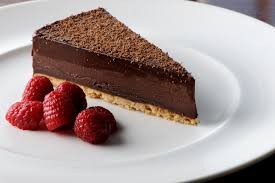 Menu OVE du 19 au 25 juillet 2021DéjeunerDînerLundi 19/07Salade de tomatesBlanquette de veau Colin sauce tomate Blé et ratatouille Fromage ou laitage Fruit Salade verte Croque fromagePoêlée de légumes Fromage ou laitage Compote de fruits maisonMardi 20/07Pâté en croute Filet de poisson meunière et citron Petit pois et boulgour  Fromage ou laitage Liégeois vanille Salade composé (Haricots verts, tomates)Omelette aux poivrons Fromage ou laitage Gâteau de semoule Mercredi 21/07Céleris rémoulade  Spaghettis Bolognaise Fruits de mer Fromage ou laitage Tarte aux fruits Taboulé Bouchée à la reine Fromage ou laitage Fruit        Jeudi22/07Salade composée(Oignons rouge, croutons, échalotes)SaucissesPoisson béarnaise Frites Fromage et laitage Pâtisserie Perle aux légumes  Crêpe fromage Courgettes à l’ailFromage et laitageFlan vanille Vendredi 23/07Salade de cœur de palmier  Quenelle de brochet Sauce homardineRiz et courgettes  Fromage et laitage Fruit  Feuilleté au poulet et légumesGalette de boulgourBrunoise du soleil Fromage et laitage Mousse de marron Samedi 24/07Tomates à la grecque Cuisse de poulet sauce moutarde Poisson sauce citron Gnocchis Fromage ou laitage Paris BrestPiémontaise Tarte aux fromages Salade verte Fromage ou laitage Compote maison   Dimanche25/07Charcuterie Sauté d’agneau aux petits légumesNuggets de poisson  Gratin dauphinois  Fromage et laitage Pâtisserie Salade de riz(Riz, tomates, œufs durs, maïs, thon)Moussaka Fromage et laitage Crème dessert 